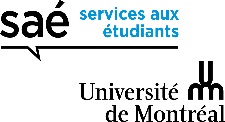 FORMULAIRE DE VACCINATION ET DE DÉPISTAGE TUBERCULINIQUEFaculté des sciences infirmières – Université de MontréalNom :________________________________________	Prénom :_______________________________	Baccalauréat initial  Matricule : ____________________________________	Date de naissance : ______________________	Dec-Bac Mise à jour du 6 juin 2018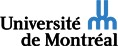 Faculté des sciences infirmièresFORMULAIREENGAGEMENT DE L’ÉTUDIANT SÉJOUR EN RÉGION À RISQUE POUR LA TUBERCULOSEPolitique de vaccination de la Faculté des sciences infirmières« Tout étudiant inscrit au programme de baccalauréat en sciences infirmières de l’Université de Montréal qui, après avoir mis à jour sa vaccination auprès de la Faculté des sciences infirmières, séjourne dans une région où la tuberculose est endémique*, est responsable de procéder à un TCT (Test cutané à la tuberculine) de contrôle trois (3) mois après son retour. Dès lecture du test, l’étudiant doit aviser la Faculté des sciences infirmières du résultat de celui-ci.»* Pour connaître les régions où la tuberculose est endémique, l’étudiant est invité à communiquer avec l’Institut Thoracique de Montréal (514-843-2080) ou à consulter le site web de l’Organisation mondiale de la Santé (www.who.int/fr/).Je m’engage à respecter cette politique.(Nom, prénom)	(Matricule)(Signature)	(Date)Faculté des sciences infirmièresFORMULAIREÉvaluation de l’indication des dépistages de tuberculoseà COMPLÉTER PAR L’ÉTUDIANT STAGIAIRELes étudiants des programmes dont le dépistage de tuberculose est recommandé doivent répondre aux questions suivantes :Êtes-vous né à l’extérieur du Canada? ............................................................... oui* non Êtes-vous né au Canada avant le 1er janvier 1976?  ...........................................  oui* nonAvez-vous déjà reçu le vaccin contre la tuberculose (BCG)?...............................  oui* nonDans l’incertitude, joindre la page de votre carnet de vaccination Avez-vous déjà eu une exposition connue dans le passéà un cas de tuberculose contagieuse? .............................................................. oui* non Avez-vous fait un séjour d’une durée cumulative de 3 moisou plus dans un pays autre que ceux énumérés ici-bas? ....................................  oui* non	Si vous avez répondu oui à la dernière question, dans quel(s) pays avez-vous voyagé et combien de temps?Canada,États-Unis,Australie,Nouvelle-Zélande,Pays d’Europe de l’Ouest (Allemagne, Autriche, Belgique, Danemark, Finlande, France, Grèce, Irlande, Italie, Luxembourg, Norvège, Pays-Bas, Royaume-Uni, Suède, Suisse),Les Antilles (à l’exception d’Haïti et de la République dominicaine).*Répondre à une question avec astérisque nécessite de pratiquer les dépistages de tuberculose tel que recommandé par le MSSS, selon l’évaluation du professionnel de la santéNom de l’étudiant :  __________________________  Date : ____________________ Signature de l’étudiant :  ___________________________________Faculté des sciences infirmièresFORMULAIRE CONTRE-INDICATION À LA VACCINATIONFormulaire à être rempli et signé par une autorité médicale en cas de contre-indication à la vaccination(Nom, prénom de l’étudiant)	(Matricule)Par la présente, j'atteste avoir procédé à la mise à jour de la vaccination de la personne mentionnée ci-haut selon la Politique de vaccination de la Faculté des sciences infirmières.Par contre, j’attire l’attention sur les particularités suivantes dont devraient tenir compte les autorités facultaires :Le ou les tests/vaccins suivants n’ont pu être administrés pour le motif suivant :Je considère cet étudiant apte à poursuivre ses stages à la Faculté des sciences infirmières. L’étudiant sera en mesure de compléter son dossier de vaccination en date du	(inscrire la date).Je considère que cet étudiant devrait compléter son dossier de vaccination selon la Politique de vaccination avant qu’il ne puisse effectuer un stage dans le cadre de son programme en sciences infirmières.(Nom, prénom du professionnel de la santé)	(Matricule)(Signature de l’autorité médicale)	(Date) Faculté des sciences infirmièresFORMULAIRE REFUS DE SE FAIRE VACCINER « La Faculté des sciences infirmières, en tant qu’établissement d’enseignement, a la responsabilité de s’assurer que l’immunité du stagiaire est conforme aux recommandations du Ministère de la Santé et des Services sociaux. Un établissement de santé peut refuser d’accueillir un stagiaire qui ne répond pas aux exigences. »En dépit de cette politique, je,	(nom de l’étudiant), refuse de respecter la politique de vaccination de la Faculté des sciences infirmières.De ce fait, je comprends que les établissements peuvent refuser de m’accueillir et que, conséquemment, je ne serai pas en mesure de participer à mes stages dans le cadre de mon programme.Vaccin(s) refusé(s) :(Nom, prénom)	(Matricule)(Signature de l’étudiante)	(Date)Faculté des sciences infirmièresFORMULAIRE CONTRE-INDICATION À LA VACCINATION CONTRE LE VIRUS DE L’INFLUENZA SAISONNIERJe confirme que cet étudiant(Nom, prénom de l’étudiant(e))	(Matricule)N’est pas en mesure de recevoir le vaccin contre le virus pour la ou les raisons suivantes :    _____________________________________________________________________________________________________   (Nom, prénom du professionnel de la santé)	(Matricule)(Signature de l’autorité médicale)	(Date)Faculté des sciences infirmièresFORMULAIRE REFUS DE SE FAIRE VACCINER CONTRE L’INFLUENZA SAISONNIERPolitique de vaccination de la Faculté des sciences infirmières« La Faculté des sciences infirmières, en tant qu’établissement d’enseignement, a la responsabilité de s’assurer que l’immunité du stagiaire est conforme aux recommandations du Ministère de la Santé et des Services sociaux. Un établissement de santé peut refuser d’accueillir un stagiaire qui ne répond pas aux exigences. »Dans le cas où un étudiant refuse de se faire vacciner contre l’influenza saisonnier, il assume que les établissements de santé peuvent refuser de l’accueillir en stage. Par conséquent, un étudiant qui ne peut effectuer ses stages en milieu clinique ne peut répondre aux exigences du programme de formation.En toute connaissance de cause, je refuse de recevoir le vaccin contre l’influenza saisonnier(Nom, prénom)	(Matricule)(Signature de l’étudiant)	(Date)Nom du vaccin ou du testNom du vaccin ou du testDate (AAAA/MM/JJ)Initiales et sceau ou institutionDépistage tuberculinique (2 étapes)1° TCT   lecture : ____________mm2° TCT   lecture : ____________mm3° TCT (contrôle)   lecture : ____________mmTCT + ou ATCD de TB : joindre rapport de consultation médicale ou copie r-x poumonsDépistage tuberculinique (2 étapes)1° TCT   lecture : ____________mm2° TCT   lecture : ____________mm3° TCT (contrôle)   lecture : ____________mmTCT + ou ATCD de TB : joindre rapport de consultation médicale ou copie r-x poumons Non-indiqué_____/____/_________/____/_________/____/_________/____/_________/____/_________/____/____Date consult./examen :_____/____/____Feuille d’éval. indication TCT jointe __________________________________________________________________________________________________________________________________________________________________________________________________________Copie rapport de consult. jointe _______Vaccins diphtérie-coqueluche-tétanos-polioNom du vaccin et date :________________________________________________________________________________________________________________________________________________________________________________________________________________________________________________________________________________Vaccins diphtérie-coqueluche-tétanos-polioNom du vaccin et date :_____________________________________________________________________________________________________________________________________________________________________________________________________________________________________________________________________________________/____/_________/____/_________/____/_________/____/_________/____/_________/____/_________/____/_________/____/____________________________________________________________________________________________________________________________________________________________________________________________________________________________________________________________________________1° MMR – RRO (rougeole-rubéole-oreillons)2° MMR    ou anti-rougeoleux 1° MMR – RRO (rougeole-rubéole-oreillons)2° MMR    ou anti-rougeoleux _____/____/_________/____/______________________________________________________________________Vaccin Hépatite B1ère dose :2e   dose:3e  dose:anti-HBs : pos.≥10 UI/L _______nég _______Si dosage négatif : refaire une dose de vaccin hépatite B suivi d’un autre dosage un mois après.4e dose :anti-HBs : pos.≥10 UI/L _______nég _______ Si le 2e dosage est négatif redonner 2 autres doses5e dose :6e dose :anti-HBs : pos.≥10 UI/L _______nég _______Vaccin Hépatite B1ère dose :2e   dose:3e  dose:anti-HBs : pos.≥10 UI/L _______nég _______Si dosage négatif : refaire une dose de vaccin hépatite B suivi d’un autre dosage un mois après.4e dose :anti-HBs : pos.≥10 UI/L _______nég _______ Si le 2e dosage est négatif redonner 2 autres doses5e dose :6e dose :anti-HBs : pos.≥10 UI/L _______nég _______ Non-indiqué_____/____/_________/____/_________/____/_________/____/____ Sérologie non requise_____/____/_________/____/_________/____/_________/____/_________/____/________________________________________________________________________________________________________________________________________________________________________________________________________________________________________________________________________________________________________________________________________________________________________________Est-ce que l’étudiant(e) a eu la varicelle ou histoire antérieure de zona ?    oui       non    et année ou âge Si non, épreuve sérologique :Résultat : négatif       positif Si négatif : Vaccin varicelle dose 1                  Vaccin varicelle dose 2Est-ce que l’étudiant(e) a eu la varicelle ou histoire antérieure de zona ?    oui       non    et année ou âge Si non, épreuve sérologique :Résultat : négatif       positif Si négatif : Vaccin varicelle dose 1                  Vaccin varicelle dose 2Année ou âge :______________/____/_________/____/_________/____/________________________________________________________________________________________________________________________________________Méningite : < de 18 ans : méningocoque C nécessaire Non applicable                 Dose reçueMéningite : < de 18 ans : méningocoque C nécessaire Non applicable                 Dose reçue_____/____/_____________________________________Programme vaccinal complété(date, signature et sceau)Programme vaccinal complété(date, signature et sceau)Programme vaccinal complété(date, signature et sceau)